Утверждено на заседании профсоюзной организации МДОУ «Детский сад № 35 «Улыбка» г.Георгиевска»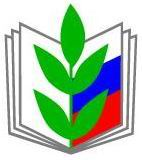 № 1  от  «31» августа 2023 годаПОЛОЖЕНИЕо поощрении членов профсоюзамуниципального дошкольного образовательного учреждения «Детский сад № 35 «Улыбка» города Георгиевска»1. Общие положения1.1. Настоящее Положение о поощрении членов профсоюза муниципального дошкольного образовательного учреждения  «Детский сад № 35 «Улыбка» города Георгиевска» (далее – Положение, Учреждение)разработано в соответствии с Федеральным законом «О профессиональных союзах, их правах и гарантиях деятельности», Уставом Профессионального союза работников народного образования и науки Российской Федерации (далее – Устав Профсоюза), Положением о первичной профсоюзной  организации  муниципального дошкольного образовательного учреждения «Детский сад № 35 «Улыбка» города Георгиевска» (далее – профсоюз).1.2. Положение определяет условия и порядок поощрения членов профсоюза за активное участие в деятельности профсоюза по защите трудовых, социально-экономических прав и профессиональных интересов работников образования и студентов, внесших большой вклад в становление и укрепление социального партнерства, содействие в работе профсоюзных организаций.1.3. Члены профсоюза могут отмечаться следующими видами поощрений:1.3.1. Материальными:премирование;награждение ценным подарком.1.3.2. Нематериальными:объявление благодарности;награждение почетными грамотами и другими знаками отличия в Профсоюзе; иные поощрения.1.4. Члены профсоюза могут быть представлены в установленном порядке к награждению почетными грамотами и знаками отличия профсоюзных объединений (ассоциаций), к государственным и отраслевым наградам, присвоению почетных званий.1.5. Члены профсоюза одновременно могут отмечаться как материальными, так и нематериальными формами поощрений.2. Порядок и размер материальных форм поощрений членов профсоюза2.1. Премирование членов профсоюза в виде денежных средств или награждение ценным подарком осуществляется в соответствии с утвержденной сметой доходов и расходов на календарный год.2.2. Премирование членов профсоюза осуществляется в следующих случаях:2.2.1. В связи с юбилеем, начиная с 35- летия (для женщин и мужчин);2.2.2. За многолетний стаж работы в сфере образования и членства в Профсоюзе (20 лет, 25 лет);2.2.3. К профессиональным праздникам и государственным праздникам (День учителя, День воспитателя, Новый год и др.);2.2.4. За участие во всероссийских и краевых конкурсах;2.2.5. Награждение члена профсоюза Почетной грамотой комитета территориальной организации Профсоюза;2.3. Премирование председателя первичной профсоюзной организации Учреждения осуществляется в соответствии с результатом проведенного рейтинга.2.4. Основными показателями премирования для председателя первичной профсоюзной организации Учреждения являются:полное, своевременное выполнение возложенных обязанностей;осуществление мероприятий, направленных на защиту социально- трудовых прав и профессиональных интересов членов Профсоюза;охват профсоюзным членством;активное участие в мероприятиях, проводимых территориальной организацией Профсоюза;высокая исполнительская дисциплина (своевременное и полное представление отчетности, информации различного характера и др.);состояние профсоюзной документации.2.5. Размер премии (ценного подарка) определяется индивидуально.2.6. Максимальный размер премии (ценного подарка) не ограничен.2.7. При награждении члена профсоюза Почетной грамотой комитета территориальной организации Профсоюза в соответствии с Положением о Почетной грамоте комитета территориальной организации Профсоюза работников народного образования и науки Российской Федерации выплачивается премия в размере 500 – 1000 рублей.3. Заключительные положения3.1. Решение о премировании принимает профсоюзный комитет первичной профсоюзной организации Учреждения. 3.2. Выплата премии осуществляется из средств комитета территориальной организации Профсоюза и из средств профсоюзной организации Учреждения в соответствии с постановлением президиума территориальной организации Профсоюза.3.3. Налогообложение материальных форм поощрения членов Профсоюза осуществляется в соответствии с действующим законодательством Российской Федерации.3.4. Контроль за использованием средств, направляемых на премирование, осуществляется вышестоящими органами Профсоюза и контрольно-ревизионной комиссией профсоюзной организацией Учреждения.